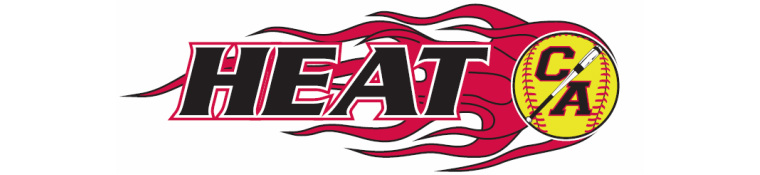 Cooper Armstrong Girls Fastpitch Association Meeting MinutesSunday July 23, 20177 pm Frankies Pizza New HopeCall to Order/Attendance: 7:04pm – Kevin, Carrie, Cherry, Tammy, Eric, Erin, Tia  Guest: Kristine EricksonReading/Approval of minutes from previous meeting Kevin motions to approve. Carrie 2nds. All approved. Open forum Treasurer’s Report – CherryAccount balancesMain account $2,689.10Fundraising account $8,892.92Savings account $751.02Total $12,333.04President’s Report – KevinFall ballCurrent registration 60 currently registered (a few more possibly expected)8u 110u 112u 114u 216u possibly combine with 18U18u  League meeting Aug 10Deadline to register and pay for teamsFall ball dates (proposed)Combined practices July 31, Aug 1-3Team formation Aug 4-5Fall ball coaches clinic and coaches meeting Aug 6Kick off event Aug 13Cherry motions to tie blankets kits for a community service project for Fall teams to tie at Kick-off event. (2xteam) Carrie 2nd. All approvedCatchers clinicFall ball hitting clinics (previously approved)Fall ball pitching clinics/practicesPropose 6 weeks (Aug 5, 12, 19, 26; Sept 9, 16)Propose cost of $60 Carrie motions to approve the proposed cost of $60 for 6 weeks pitching clinics, but to add 2 additional dates for live pitching, open to signed up pitching/catching/hitting players. Cherry 2nds. All Approved. Upcoming board electionsPositions up for election in August are president, secretary, publicity, fundraising and apparelCurrently vacant position is treasurer Kristine E. interested in this position, will discuss details with CherryVice-President’s Report – ErinFall ball practice fieldsDirector of FundraisingHeggiesFollow up on summer round two Send follow-up email to turn in order formsFall ball HeggiesAug 13-26 sales periodSept 14 deliveryDirector of Apparel – TammyFall ball shirts (and coaches shirts)Deadline to order?Director of Publicity – Dave (not present)Whiz Bang Days parade Went well. Suggest to have more candy and squirt gunsEquipment Manager – EricSummer equipment returnFall ball equipment distribution       Same day return/distributionAnything needed for fall ball? Will order more ice packs and freshen up first aid kitsPlayer Representative – CarriePlayer survey  Almost completeOpen Discussion Looking into possibly setting up an equipment exchangeOpen Action ItemsCherry motions to adjourn @ 9:41pm.  Erin seconds. Approved. Subsequent email vote on 08/14/17:The motion is: to add three (3) additional hours of Amy's time, on Aug 19, 26 and optionally Sept 9 (depending on participation levels the first 2 weeks), to occur at 11am each of those dates (right after scheduled 10am pitching clinics).  This would be free to participants. MOTION APPROVED